Louisa County Board of Health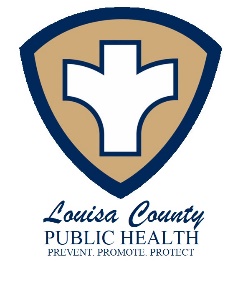 12635 County Rd G56, Ste 103Wapello, IA 52653Meeting Minutes February 22nd, 2024Members Present: Shawn Maine, Lynn Mincer, Randy GriffinMembers Present via Zoom: NoneExcused/Absent: Jacinta WanguiStaff Present: L. McElhinney, R. Grimm, A. Malone, K. Newton Guests: NoneGuests via Zoom: K. Buffington, B. SmithCall to OrderMeeting was called to order by Maine at 1732. Approval of AgendaMotion to approve February 22nd, 2024 agenda by Mincer, 2nd by Griffin. All approved, so carried. Approval of MinutesMotion by Mincer to approve February 12th, 2024 board minutes, 2nd by Griffin. All approved, so carried. Public Health/Home Health UpdateNew business: Maine presented an overview of current county budget status siting county supervisors were asking for no raises and would like to see approximately $80,000 cut from LCPH budget. FY25 Budget review and revision:L. McElhinney presented each job title and function within the department per Maine request. Discussion about total cuts that had previously been made along with removing 10% raises from salary line proceeded. The total of previous cut and removing 10% raises added up to over $99,000 having been removed from the expenditures. Motion by Mincer to approve the current expenditures with 10% raises removed from all salary lines as written, 2nd by Griffin. All approved, so carried. Old Business: Public InputMeetingNext BOH meeting: Tuesday, March 12th @ 5:30pmAdjournmentThere being no further business, motion to adjourn by Mincer at 1813, 2nd by Griffin. Respectfully Submitted,Leah McElhinneySecretary Pro TemMotion to Approve: 1st: ____________________________		2nd:  ____________________________